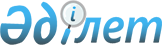 О внесении изменений в раздел II плана научно-исследовательских работ Евразийской экономической комиссии на 2022 - 2023 годыРаспоряжение Коллегии Евразийской экономической комиссии от 20 декабря 2022 года № 229.
      В соответствии с подпунктом 13 пункта 43 Положения о Евразийской экономической комиссии (приложение № 1 к Договору о Евразийском экономическом союзе от 29 мая 2014 года), пунктом 130 приложения № 1 к Регламенту работы Евразийской экономической комиссии, утвержденному Решением Высшего Евразийского экономического совета от 23 декабря 2014 г. № 98, и пунктом 11 Порядка организации в Евразийской экономической комиссии деятельности, связанной с научными исследованиями, утвержденного приказом Председателя Коллегии Евразийской экономической комиссии от 30 мая 2017 г. № 147:
      1. Внести в раздел II плана научно-исследовательских работ Евразийской экономической комиссии на 2022 - 2023 годы, утвержденного распоряжением Коллегии Евразийской экономической комиссии от 8 февраля 2022 г. № 16, следующие изменения:
      а) в подразделе "Член Коллегии (Министр) по интеграции и макроэкономике":
      пункт 3 исключить;
      слова "Всего в части, касающейся члена Коллегии (Министра) по интеграции и макроэкономике, - 3 НИР" заменить словами "Всего в части, касающейся члена Коллегии (Министра) по интеграции и макроэкономике, - 2 НИР";
      б) подраздел "Член Коллегии (Министр) по техническому регулированию" исключить;
      в) слова "Всего по вновь начинаемым работам - 14 научно- исследовательских работ" заменить словами "Всего по вновь начинаемым работам - 12 научно-исследовательских работ";
      г) слова "ИТОГО по Евразийской экономической комиссии - 24 научно-исследовательские работы" заменить словами "ИТОГО по Евразийской экономической комиссии - 22 научно-исследовательские работы".
      2. Настоящее распоряжение вступает в силу с даты его опубликования на официальном сайте Евразийского экономического союза.
					© 2012. РГП на ПХВ «Институт законодательства и правовой информации Республики Казахстан» Министерства юстиции Республики Казахстан
				
      Председатель КоллегииЕвразийской экономической комиссий

М. Мясникович
